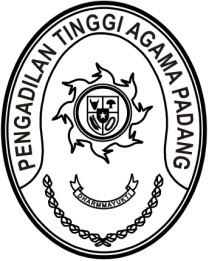 MAHKAMAH AGUNG REPUBLIK INDONESIADIREKTORAT JENDERAL BADAN PERADILAN AGAMAPENGADILAN TINGGI AGAMA PADANGJalan By Pass KM 24, Batipuh Panjang, Koto TangahKota Padang, Sumatera Barat 25171 www.pta-padang.go.id, admin@pta-padang.go.idNomor     	: 3138/KPTA.W3-A/HM3.1.1/XI/2023	Padang, 27 November 2023Sifat	: BiasaLampiran	: -Hal	: Pelaksanaan Geladi Bersih Wisuda Purnabakti 
	  Ketua Pengadilan Tinggi Agama PadangYth. Ketua Pengadilan Tinggi Agama PadangDr. Drs. H. Pelmizar, M.H.I. dan istriAssalamu’alaikum Wr. Wb.	Sehubungan dengan akan dilaksanakannya kegiatan Wisuda Purnabakti Ketua Pengadilan Tinggi Agama Padang, Dr. Drs. H. Pelmizar, M.H.I., dengan ini kami mengundang Bapak beserta istri, untuk mengikuti pelaksanaan geladi bersih yang akan dilaksanakan pada:Hari/Tanggal	: Jumat, 1 Desember 2023 Waktu		: 14.00 WIB s.d. selesaiTempat     		: Pengadilan Tinggi Agama Padang	 	Jl. By Pass KM. 24, Anak Air, PadangDemikianlah undangan ini disampaikan, atas kehadirannya diucapkan terima kasih.Wassalamu’alaikum Wr. Wb.Wakil Ketua Pengadilan Tinggi Agama PadangRosliani